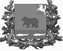 ДУМА молчановского РАЙОНАТомской областиРЕШЕние________                                                    ПРОЕКТ                                                        _____с. МолчановоО признании утратившим силу решение Думы Молчановского района от 20.11.2008 №70 «Об утверждении Положения о введении в действие системы налогообложения в виде единого налога на вмененный доход для отдельных видов деятельности на территории Молчановского района»В соответствиис пунктом 8 статьи 5 Федерального закона от 29.06.2012 № 97-ФЗ «О внесении изменений в часть первую и часть вторую Налогового кодекса Российской Федерации и статью 26 Федерального закона «О банках и банковской деятельности», Дума Молчановского районаРЕШИЛА:1. Признать утратившим силу решение Думы Молчановского района от 20.11.2008 №70 «Об утверждении Положения о введении в действие системы налогообложения в виде единого налога на вмененный доход для отдельных видов деятельности на территории Молчановского района».2. Опубликовать настоящее решение в официальном печатном издании «Вестник Молчановского района» и разместить на официальном сайте муниципального образования «Молчановский район».3. Настоящее решение вступает в силу с момента его официального опубликования и распространяется на правоотношения, возникшие с 01.01.2021.4. Контроль за исполнением настоящего решения возложить на контрольно-правовую комиссию Думы Молчановского района.Председатель ДумыМолчановского района                                                     С.В. МеньшоваГлава Молчановского района                                           Ю.Ю. Сальков